Attendees…Mike Larson, Director of Utility Production, Facilities & ServicesTim Mies, Deputy Director of Operations, Energy Farm, Energy Biosciences InstituteXinlei Wang, Professor of Agricultural and Biological EngineeringYu-Feng Forrest Lin, Hydrogeologist, Illinois State Geological Survey - Prairie Research Institute; Clinical Professor, Department of Civil and Environmental Engineering; Research Professor, Department of Natural Resources and Environmental SciencesCatherine Yee, Student MemberJack Morrissey, Student MemberJohn Flanagan, iSEE Campus Sustainability InternCall to orderApproval of minutes from last meetingApproved!Open issuesUpdating the EGEN objectives project pageUpdates to the objective should be similar in scope to what currently exists on the iCAP portal. Please bring revised updates to the next meeting. For everyone’s reference, the links to each of the 4 EGEN objective project pages on the iCAP portal are listed below.1. Explore Options for 100 Percent Clean Campus Energy2. Expand On-Campus Solar Energy Production3. Expand the Purchase of Clean Energy4. Purchase Offsets for SupercomputersWording to update these objectives may be pulled from the potential strategies section of the 2015 iCAP with additional contributions from our SWATeam.Update: consider removing “View full description” from each of the project pages. Instead, display the full text (and data, if applicable).Review focus topics EGEN SWATeam (see attached document)Each member of the EGEN team bring one or two ideas of things they would like the team to focus on for this semester. We will discuss at the next EGEN meeting.New businessReports steam generationMike and Xinlei carried a discussion about the reporting of steam generation in the figure to the right. What is the method for reporting steam use for either heat or electricity?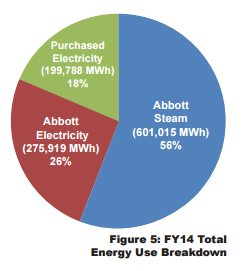 According to Mike, steam generated is reported in 1000’s of pounds and is converted to Btu, and converted to MWh.Let’s follow up with iWG or ask Morgan about this.AdjournmentNext meeting will be Mar 3rd 10:45-11:45am @ NSRL 240Focus topics for this years SWATeam - Clean Energy IdeasExpansion of on campus solar.
Setup meeting with Niharika Kishore to discuss her.
Development of building standards that require roof designs that can accommodate solar panels for all new construction.Clean energy PPA.  
Develop a recommendation to explore pricing for another clean energy PPA.Carbon capture
Setup meeting with Kevin O’Brien to hear about the ISTC projects.
Setup meeting with Sally Greenburg to hear about sequestration at ADM.PetaScale
Repurpose waste heat instead of venting.  Can this be sent cost effectively to the State Farm Center.
Provide a recommendation that offsets be pursued for Petascale emission in order to meet the FY18 goals established in the iCAP.Air Permit - Could we pursue a more flexible air permit that would allow the campus to test burn various biomass options at Abbott.
Setup meeting with F&S Environmental compliance to provide an overview of the campus Title V air permit, and review the options for burning biomass on campus.